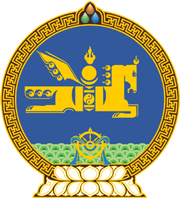 МОНГОЛ УЛСЫН ХУУЛЬ2020 оны 05 сарын 07 өдөр                                                                  Төрийн ордон, Улаанбаатар хот    МОНГОЛ УЛСЫН ТӨРИЙН ОРДНЫ ТУХАЙ    ХУУЛЬД ӨӨРЧЛӨЛТ ОРУУЛАХ ТУХАЙ1 дүгээр зүйл.Монгол Улсын Төрийн ордны тухай хуулийн 6 дугаар зүйлийн 6.1, 6.4 дэх хэсгийн, 10 дугаар зүйлийн 10.6 дахь хэсгийн “Улсын Их Хурлын” гэсний дараах “Тамгын газрын” гэснийг тус тус хассугай.2 дугаар зүйл.Энэ хуулийг Монгол Улсын Их Хурлын тухай хууль /Шинэчилсэн найруулга/ хүчин төгөлдөр болсон өдрөөс эхлэн дагаж мөрдөнө.	МОНГОЛ УЛСЫН 	ИХ ХУРЛЫН ДАРГА				Г.ЗАНДАНШАТАР